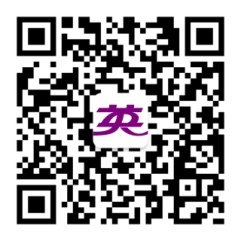 承办服务商：慧人人力资源（海南）股份有限公司                    公司名称：海南我房旅居集团有限公司（我房网）公司名称：海南我房旅居集团有限公司（我房网）公司名称：海南我房旅居集团有限公司（我房网）公司名称：海南我房旅居集团有限公司（我房网）公司简介：我房网www.wofang.com创立于2009年12月，隶属于我房旅居集团，是集团旗下的旅居房产导
购平台。我房网依托我房旅居集团的旅居服务全产业链，整合旅居城市最新的旅居资源信息，
配合线下分布广泛的服务中心，形成线上咨询、线下服务的完整闭环，为全国客户提供一站式
旅居导购服务。
房屋导购、房屋托管、酒店预订、度假养老……我房网丰富导购功能让您足不出户，轻松定制个性化旅居服务，享受度假人生！买房只是旅居生活的开始，我们能为您做的还有很多。公司简介：我房网www.wofang.com创立于2009年12月，隶属于我房旅居集团，是集团旗下的旅居房产导
购平台。我房网依托我房旅居集团的旅居服务全产业链，整合旅居城市最新的旅居资源信息，
配合线下分布广泛的服务中心，形成线上咨询、线下服务的完整闭环，为全国客户提供一站式
旅居导购服务。
房屋导购、房屋托管、酒店预订、度假养老……我房网丰富导购功能让您足不出户，轻松定制个性化旅居服务，享受度假人生！买房只是旅居生活的开始，我们能为您做的还有很多。公司简介：我房网www.wofang.com创立于2009年12月，隶属于我房旅居集团，是集团旗下的旅居房产导
购平台。我房网依托我房旅居集团的旅居服务全产业链，整合旅居城市最新的旅居资源信息，
配合线下分布广泛的服务中心，形成线上咨询、线下服务的完整闭环，为全国客户提供一站式
旅居导购服务。
房屋导购、房屋托管、酒店预订、度假养老……我房网丰富导购功能让您足不出户，轻松定制个性化旅居服务，享受度假人生！买房只是旅居生活的开始，我们能为您做的还有很多。公司简介：我房网www.wofang.com创立于2009年12月，隶属于我房旅居集团，是集团旗下的旅居房产导
购平台。我房网依托我房旅居集团的旅居服务全产业链，整合旅居城市最新的旅居资源信息，
配合线下分布广泛的服务中心，形成线上咨询、线下服务的完整闭环，为全国客户提供一站式
旅居导购服务。
房屋导购、房屋托管、酒店预订、度假养老……我房网丰富导购功能让您足不出户，轻松定制个性化旅居服务，享受度假人生！买房只是旅居生活的开始，我们能为您做的还有很多。岗位名称任职要求人数薪资福利房产经纪人有赚钱欲望、语言表达流利、积极乐观、阳光精神、能吃苦耐劳、有上进心、五光端正、信用良好10底薪（2500-4500）+超高提成+五险一金+带薪出国旅游+员工买房补助新房销售顾问有赚钱欲望、语言表达流利、积极乐观、阳光精神、能吃苦耐劳、有上进心、五光端正、信用良好10底薪（2500-4500）+超高提成+五险一金+带薪出国旅游+员工买房补助二手房销售顾问有赚钱欲望、语言表达流利、积极乐观、阳光精神、能吃苦耐劳、有上进心、五光端正、信用良好10底薪（2500-4500）+超高提成+五险一金+带薪出国旅游+员工买房补助上班地点：海南省海口市龙华区金牛路5号我房网地图直接搜索：我房网金盘店上班地点：海南省海口市龙华区金牛路5号我房网地图直接搜索：我房网金盘店上班地点：海南省海口市龙华区金牛路5号我房网地图直接搜索：我房网金盘店上班地点：海南省海口市龙华区金牛路5号我房网地图直接搜索：我房网金盘店联系人：陈经理联系电话：18876100490（同微信号）联系人：陈经理联系电话：18876100490（同微信号）联系人：陈经理联系电话：18876100490（同微信号）联系人：陈经理联系电话：18876100490（同微信号）